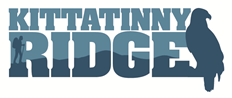 2018 - 2019 MINI-GRANT PROGRAMFOCAL SPECIES OF GREATEST CONSERVATION NEED (SGCN)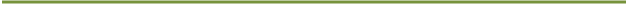 MAMMALSAllegheny Woodrat (Neotoma magister)Indiana Bat (Myotis sodalist)Little Brown Bat (Myotis lucifugus)Tricolored Bat (Perimyotis subflavus)Big Brown Bat (Eptesicus fuscus)Northern Long-eared Bat (Myotis septentrionalis)Appalachian Cottontail (Sylvilagus obscurus)BIRDSAmerican Kestrel (Falco sparverius)American Woodcock (Scolopax minor)Bald Eagle (Haliaeetus leucocephalus)Barn Owl (Tyto alba)Black-throated Green Warbler (Setophaga virens)Blue-winged Warbler (Vermivora cyanoptera)Bobolink (Dolichonyx oryzivorus)Broad-winged Hawk (Buteo platypterus)Cerulean Warbler (Setophaga cerulea)Common Nighthawk (Chordeiles minor)Eastern Whip-poor-will (Caprimulgus vociferus)Golden Eagle (Aquila chrysaetos)Grasshopper Sparrow (Ammodramus savannarum)Kentucky Warbler (Geothlypis formosus)Louisiana Waterthrush (Parkesia motacilla)Northern Harrier (Setophaga discolor)Ruffed Grouse (Bonasa umbellus)Scarlet Tanager (Piranga olivacea)Sharp-shinned Hawk (Accipiter striatus)Willow Flycatcher (Empidonax traillii)Wood Thrush (Hylocichla mustelina)AMPHIBIANSJefferson Salamander (Ambystoma jeffersonianum)Marbled Salamander (Ambystoma laterale)Eastern Hellbender (Cryptobranchus alleganiensis)Eastern Mud Salamander (Pseudotriton montanus)Eastern Cricket Frog (Acris crepitans)Fowler's Toad (Anaxyrus fowleri)Cope's Gray Treefrog (Hyla chrysoscelis)Northern Leopard Frog (Lithobates pipiens)Upland Chorus Frog (Pseudacris feriarum)Eastern Spadefoot (Scaphiopus holbrookii)REPTILESSpotted Turtle (Clemmys guttata)Wood Turtle (Glyptemys insculpta)Bog Turtle (Graptemys geographica)Northern Red-bellied Cooter (Pseudemys rubriventris)Eastern Box Turtle (Terrapene carolina)Northern Copperhead (Agkistrodon contortrix)Eastern Wormsnake (Carphophis amoenus)Timber Rattlesnake (Crotalus horridus)Eastern Hog-nosed Snake (Heterodon platirhinos)Smooth Greensnake (Opheodrys vernalis)Queensnake (Regina septemvittata)Common Ribbonsnake (Thamnophis sauritus sauritus)Eastern Fence Lizard (Sceloporus undulatus)BEESGypsy Cuckoo Bumble Bee (Bombus ashtoni/bohemicus)	BUTTERFLIES AND MOTHSFrosted Elfin (Callophrys irus)	Eastern Pine Elfin (Callophrys niphon)	Silvery Checkerspot (Euphydryas phaeton)	Two-spotted Skipper (Euphyes bimacula)	Black Dash (Euphyes conspicuus)	Leonard's Skipper (Hesperia leonardus)	Northern Pearly Eye (Lethe anthedon)	Eyed Brown (Lethe eurydice)	Bronze Copper (Lycaena hyllus)	Giant Swallowtail (Papilio cresphontes)	Mulberry Wing (Poanes massasoit)	Long Dash (Polites mystic)	Edward's Hairstreak (Satyrium edwardsii)	Northern Hairstreak (Satyrium favonius ontario)	Coral Hairstreak (Satyrium titus)	Doll's Merolonche (Acronicta dolli)	Spiny Oakworm Moth (Anisota stigma)	A Noctuid Moth (Aplectoides condita)	Rare Sand Quaker (Caradrina meralis)	Waxed Sallow Moth (Chaetaglaea cerata)	A Hand-maid Moth (Datana ranaeceps)	Black-waved Flannel Moth (Lagoa crispata)	Flypoison Borer Moth (Papaipema sp. 1)	Barrens Itame (Speranza exonerata)Broad Sallow Moth (Xylotype capax)Pine Barrens Zale (Zale lunifera)Pine Barrens Zanclognatha (Zanclognatha martha)	Grote’s Sallow Moth (Copivaleria grotei)	Ash Sphinx (Manduca jasminearum)The Angel (Olceclostera angelica)Splendid Palpita (Palpita magniferalis)Ash-tip Borer (Papaipema furcata)Purple Plagodis (Plagodis kuetzingi)	Ash Borer (Podosesia syringae)	DRAGONFLIES AND DAMSELFLIESComet Darner (Anax junius/longipes)	Superb Jewelwing (Calopteryx amata)	Appalachian Jewelwing (Calopteryx angustipennis)	Tiger Spiketail (Cordulegaster erronea)	Boreal Bluet (Enallagma boreale)	Turquoise Bluet (Enallagma divagans)	Harlequin Darner (Gomphaeschna furcillata)	Spine-crowned Clubtail (Gomphus abbreviates)	Splendid Clubtail (Gomphus lineatifrons)	Rapids Clubtail (Gomphus quadricolor)	Sable Clubtail (Gomphus rogersi)	Skillet Clubtail (Gomphus ventricosus)	Uhler's Sundragon (Helocordulia uhleri)	Smoky Rubyspot (Hetaerina titia)	Golden-winged Skimmer (Libellula auripennis)	Elfin Skimmer (Nannothemis bella)	Pygmy Dragonfly (Ophiogomphus howei)	Common Sanddragon (Progomphus obscurus)	Spatterdock Darner (Rhionaeschna mutata)	Mocha Emerald (Somatochlora linearis)	Riverine Clubtail (Sympetrum ambiguum)	Band-winged Meadowhawk (Sympetrum semicinctum)	Gray Petaltail (Tachopteryx thoreyi)	OTHER INSECTS AND ARTHROPODSSix-banded Longhorn Beetle (Dryobius sexnotatus)Black-headed Ash Sawfly (Tethida barda)	Price's Cave Isopod (Caecidotea pricei)	Pennsylvania Cave Amphipod (Crangonyx dearolfi)Allegheny Cave Amphipod (Stygobromus allegheniensis)